Алгебра:1) https://youtu.be/mowTmbc44u4 - Видео-урок “СИСТЕМЫ ЛИНЕЙНЫХ УРАВНЕНИЙ С ДВУМЯ ПЕРЕМЕННЫМИ 7 КЛАСС”. Смотрим не всё видео, а только до 2 минут 40 секунд! Учебник: глава VII, §33 “ Уравнения первой степени с двумя неизвестными. Системы уравнений”.№615 (2;4), №617 (2;4), №6192) https://youtu.be/K8KC6vvxn0Q - Видео-урок “Системы уравнений.” Смотрим до 6 минуты! Дальше не надо. Учебник: § 34. “Способ подстановки”, § 35. “Способ сложения”№627 (2;4;6), №630 (2;4), №633 (2;4), №635 (2)Геометрия:1) Тренировочный вариант ВПР - https://math7-vpr.sdamgia.ru/test?id=379254 Решаем на сайте, потом присылаем скрин таблицы с итогами. Если нет возможности решить на сайте, то решаем в тетради и скидываем фото решения в тетради. (Для тех, у кого не открывается сайт, внизу прикреплены фото этого варианта ВПР).2) https://drive.google.com/file/d/1p9zun-bzQcY-NOFT-mT607qGfix44LL3/view - стр. 101, Работа №7, Вариант 1, ТОЛЬКО НОМЕРА 1-7! Дальше решать не надо. Работу решаем в тетради, затем с решением присылаем ответы на почту.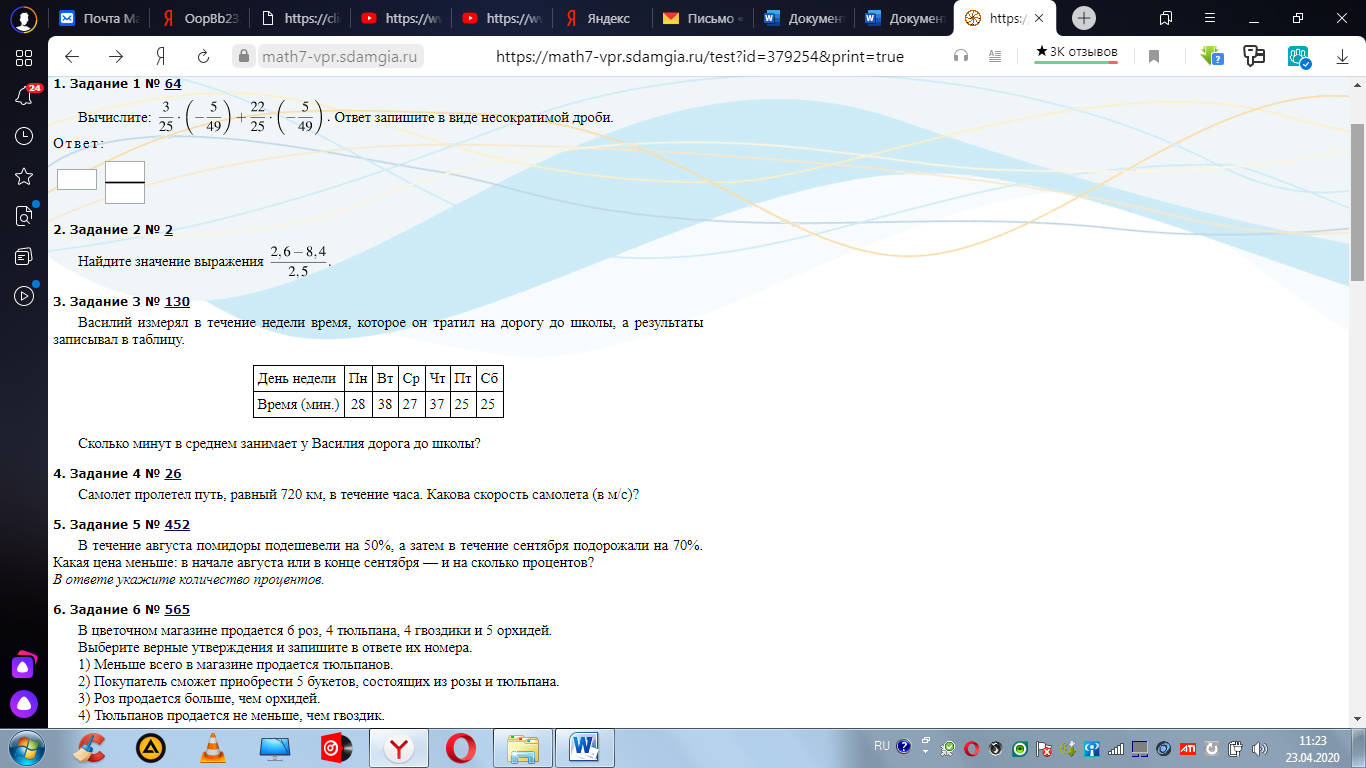 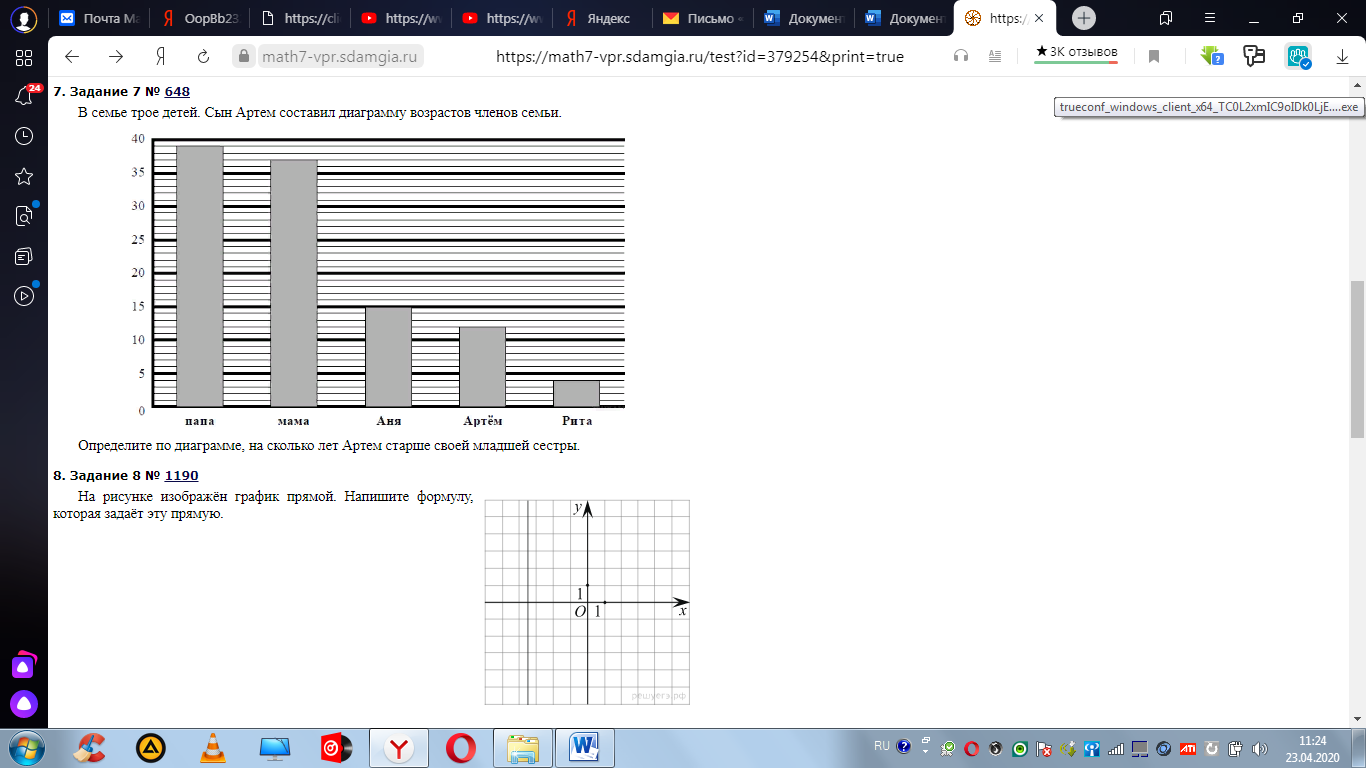 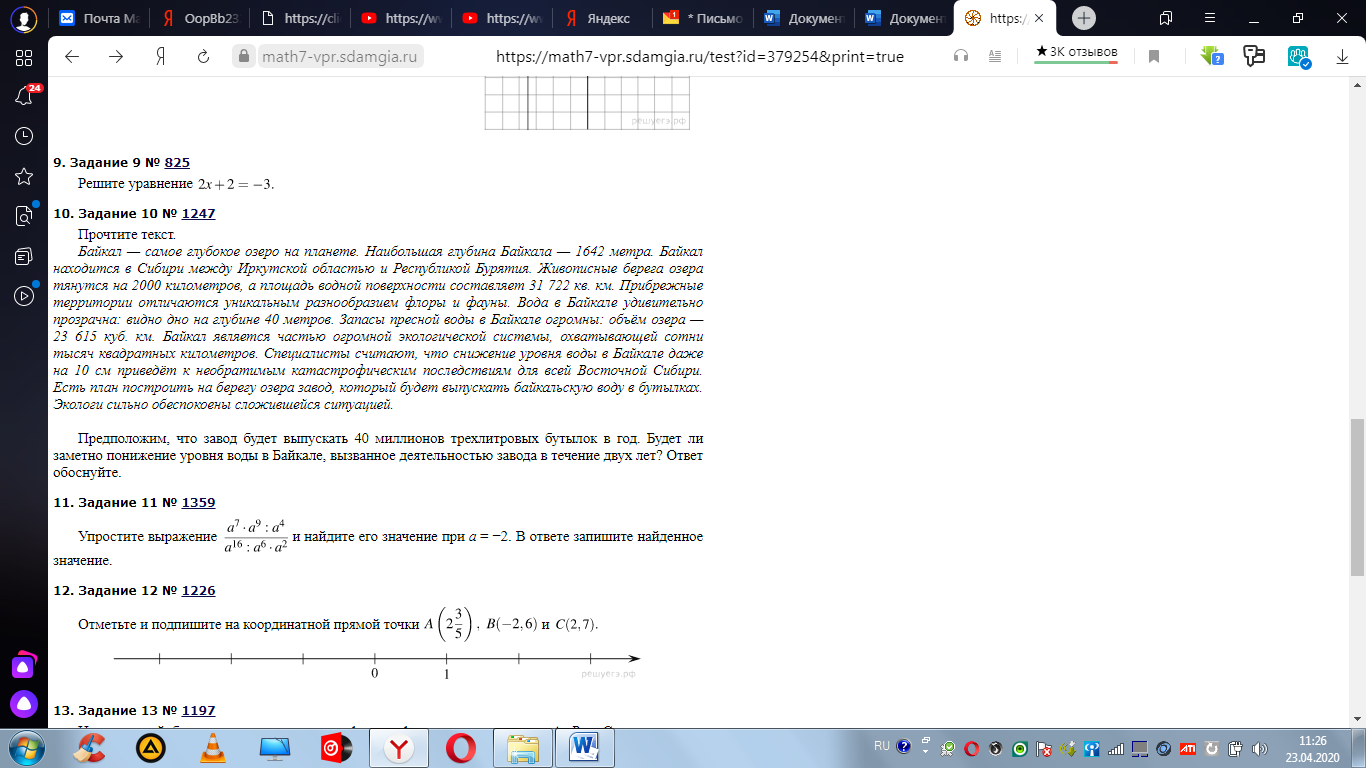 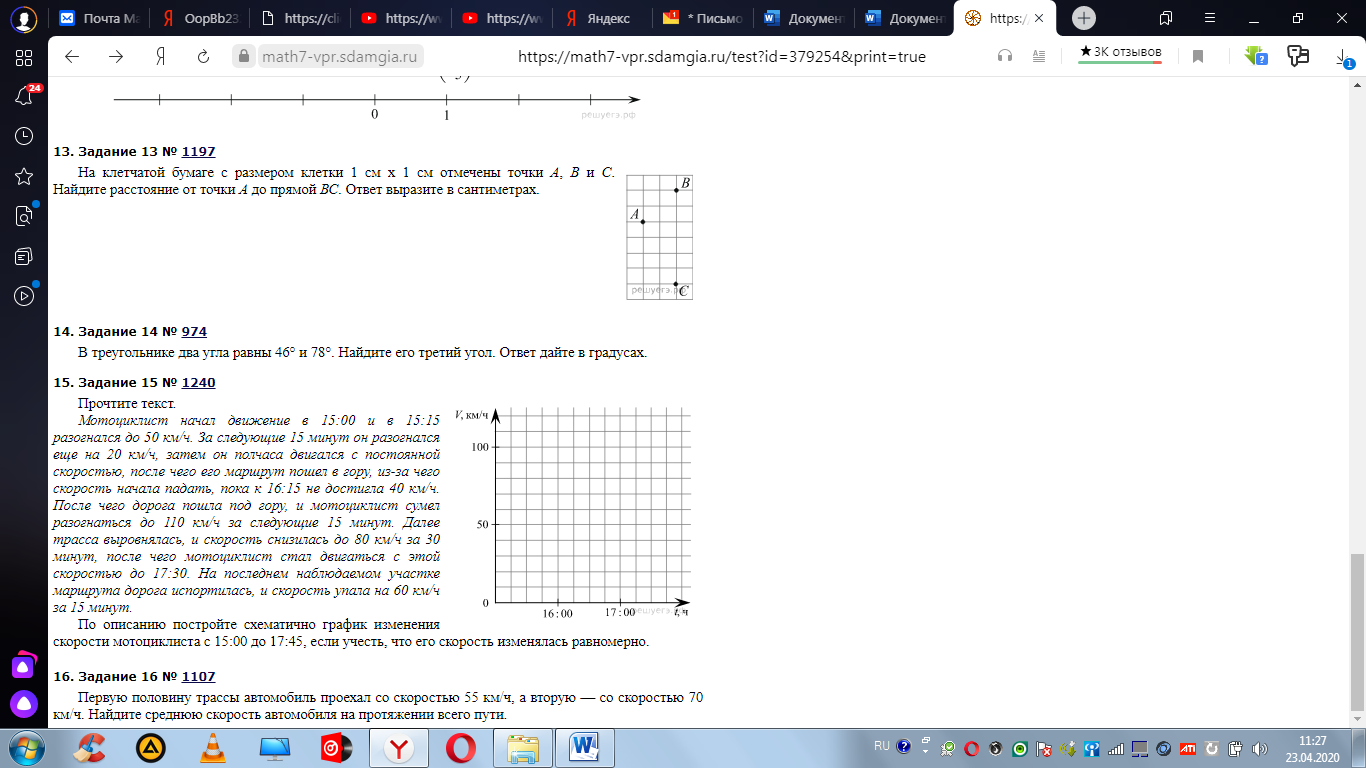 